PÁLYÁZATI LAP TANKÖRVEZETŐI PÁLYÁZAT ELNYERÉSÉHEZ 2022/2023 TAVASZI FÉLÉVRE (Kérjük olvashatóan, nyomtatott nagybetűkkel töltsd ki!) Leadási határidő: 2023. március 5. 16 óra Leadás helye: tanulmanyi@btkhok.elte.huPályázó neve: _______________________________________ Pályázó Neptun kódja: _______________________________________ Pályázó képzési kódja: _____________________________________________ Pályázó aktív szakja(i) és szakiránya vagy minorja: _____________________________________________ A pályázó születési helye, ideje: ____________________________________________________________ E-mail cím: _______________________________________ Mobiltelefonszám: _________________________________ Tantárgy neve és kódja:_________________________________ Budapest, 2023.. …………… …………………………………….                   Pályázó aláírása Az ELTE BTK HÖK-höz benyújtott Tankörvezetői Pályázat (összesen …. oldal) átvételi elismervénye …………………………… 	 	 	 	 	 	……………………………….  	Átvevő  	 	 	 	 	 	 	 	      Pályázó 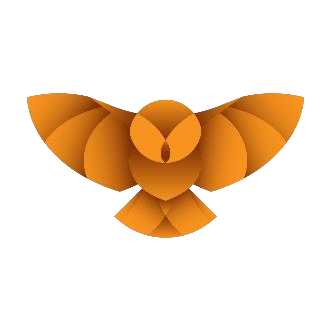 Budapest, 2023. …………………. 	 	ph.  KÉRJÜK, HOGY FIGYELMESEN OLVASSA EL AZ ALÁBBI SZÖVEGET A TANKÖRVEZETŐI STÁTUSZRÓL!A pályázat célja: Az ELTE BTK HÖK Tankörvezetői Pályázatának célja a tanköri munka elősegítése és a tanulmányi eredmények javulása. A kiírás olyan hallgatóknak szól, akik szívesen segítenék hallgatótársaikat a nehézségeket okozó tárgyak teljesítésében. A tankörök csoportmunka jelleggel működne, ahol a jelentkezők a tankörvezető segítségével tudnak felkészülni az írásbeli vagy szóbeli számonkérések anyagából. Pályázók köre: A pályázaton részt vehet az ELTE BTK minden alapképzésben, mesterképzésben, osztatlan képzésben, doktori képzésben aktív hallgatói jogviszonnyal rendelkező hallgatója, akinek a megpályázott tárgy érdemjegye legalább jó (4). Az alábbi tárgyakból keresünk tankörvezetőket: Ezeken az órákon kívül is indítható tankör, amennyiben van rá igény. Ebben az esetben a pályázat leadásakor kérjük, nyújtsd be a tankörre jelentkezők névsorát. A tankörvezető feladatai: felkészülés a tankörökre tanulásszervezés a tankörök megtartása – félévente legalább 10 alkalommal tantárgyanként jelenléti ívek kezelése (személyes óra esetén kézzel aláírt ív, online pedig screenshot, amelyen látszanak a résztvevők NÉVVEL)tanulmányi kérdések megválaszolásaösszegyűjteni a tankörre jelentkező hallgatókat Juttatások: a minimum 10 tankör esetén összesen maximum nettó 70.000 Ft ösztöndíj. Csatolandó dokumentumok: szakmai önéletrajz (opcionálisan tudományos, illetve versenyeredmények, publikációs jegyzék)motivációs levél egy oktatói ajánlás az eddig lezárt félévek indexsorai az első három óra vázlataAz érdeklődők előzetes névsoraFormai követelmények: A pályázónak maximum egyoldalas motivációs levelet kell benyújtania. A motivációs levélnek tartalmaznia kell, hogy a pályázó miért foglalkozna szívesen tanulmányi segítségnyújtással. Ha van gyakorlati tapasztalata ezen a területen, akkor annak rövid ismertetése. Indoklása, hogy miért lenne alkalmas a feladatra. A motivációs levélnek tartalmaznia kell azt is, hogy milyen tantárgyakból vállal felkészítést a pályázó. Az óravázlat ideális esetben óránként kb. egy oldal terjedelmű. Az elbírálás szempontjai: alapvető kritérium a hiánytalanul benyújtott pályázati anyag korrepetálást kérő hallgatói igényeknek megfelelés beküldött pályázati anyag tartalma a pályázat bírálását a BTK HÖK Tanulmányi Bizottsága, valamint az adott szak felelőse az adott kurzust tartó oktatóval konzultálvaKapcsolódó információ: A határidő jogvesztő! A határidő után beérkezett pályázatokat a Tanulmányi Bizottság érdemi elbírálás nélkül visszautasítja! Az ösztöndíjban az a pályázó részesülhet, aki a pályázat benyújtásának félévében rendszeresen megtartja a vállalt alkalmakat és ezt igazolni tudja a jelenléti ívekkel, valamint az előre elküldött óravázlatokkal. Az ösztöndíj elnyerésének feltétele, hogy a pályázó által vállalt tantárgyból érkezzen korrepetálási igény az Egyetemen minimum 15 hallgatótól. Hallgatói igény hiányában a pályázatot nem lehet pozitívan elbírálni. Ebben az esetben a pályázó beleegyezésével pályázatát a HÖK megőrzi, beérkező igény esetén a pályázóval felveszi a kapcsolatot. A motivációs levélnek tartalmaznia kell, hogy milyen tantárgy(ak)ból vállal tanulmányi segítségnyújtást a pályázó. 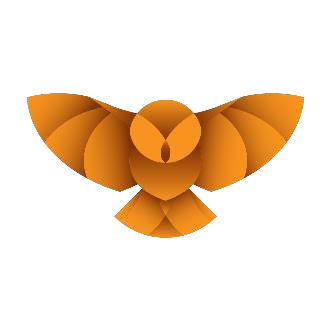 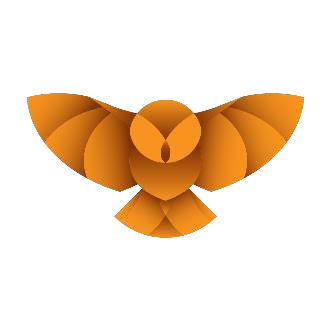 Pályázaton ösztöndíj elnyerésére jogosultak körébe azon hallgatók tartoznak, akiknek a Bölcsészettudományi Kar az alapkara vagy az egyik szakpárja BTK-s szak, illetve, kik államilag támogatott nappali képzésben vesznek részt. Mely szakon? Tárgy neve Tárgy kódja Pályázhat Magyar BA/OT Grammatika OT-MAGY-130 / BBN-MNYI11-264 2 személy Történelem BA/OT Középkori egyetemes történelem TÖR-221 / OT-TRM-101 2 személy Germanisztika BA/ Német OT Német alapvizsga NEM-11-001 / NEM17-001 / OTNEM-199 1 személy Orosz BA A nyelvtudomány alapjai  FLN11-101 1 személy Anglisztika / Angol OT Nyelvi alapvizsga ANG-11-001 / BBN-ANG11-001 1 személy Anglisztika / Angol OT Angolszász politikai kultúra AME-121 / BBN-AME-121 1 személy Anglisztika Hangtan ANG-241 1 személy Anglisztika Mondattan ANG-251 1 személy Tolmács MA Tolmács államvizsga - 1 személy Szabadbölcsészet BA (Film szakirány) Bevezetés a filmtudományba FLM-202 1 személy Ének-zene BA / OT Zenetörténet szigorlat OT-ENE-109 / BBN-EZA-109 1 személy 